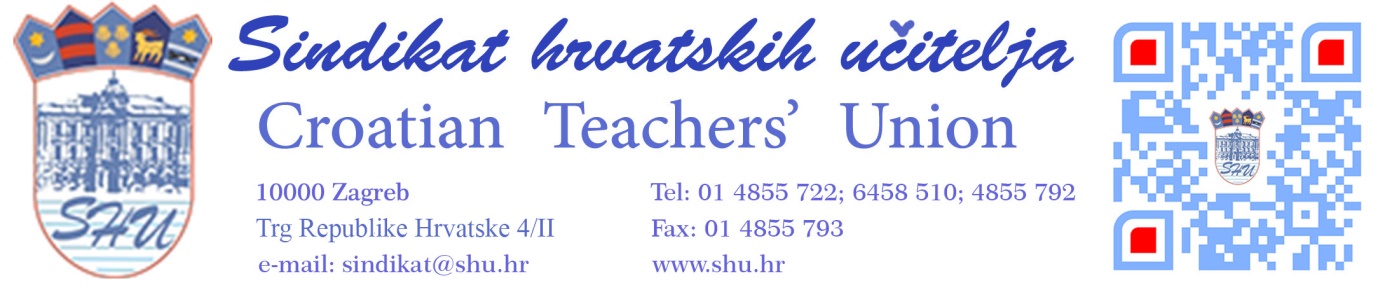 OBRAZAC 7aSINDIKALNA PODRUŽNICA_____________________________________																			________________________________							     	                                      (naziv poslodavca)																		________________________________							          	             	                             (adresa)OBAVIJEST POSLODAVCUo preuzimanju prava i obveza radničkog vijeća1. U OŠ ______________________________________________ ispunjeni su uvjeti iz članka 140. Zakona o radu (Narodne novine br. 93/2014, 127/2017 i 98/2019.) a radnici temeljem članka 141. Zakona o radu nisu izabrali svoje predstavnike koji će ih zastupati kod poslodavca u zaštiti i promicanju njihovih prava i interesa. Prema  odredbi članka 153. stavak 3. Zakona o radu, ako kod poslodavca nije utemeljeno radničko vijeće, sindikalni povjerenik preuzima sva prava i obveze radničkog vijeća propisane Zakonom o radu. 2. Budući da u OŠ ________________________ poslodavac zapošljava više od sedamdeset pet radnika, ispunjeni su uvjeti iz članka 142. stavak 1., provedeni izbori i poslove radničkog vijeća preuzimaju:1. _____________________________________________, SINDIKALNI POVJERENIK(ime, prezime, adresa)2. _____________________________________________, SINDIKALNI VIJEĆNIK(ime, prezime, adresa)3. _____________________________________________, SINDIKALNI VIJEĆNIK(ime, prezime, adresa)3. Sindikalni povjerenik kao i sindikalni vijećnici koristit će prava  u opsegu i na način utvrđen Zakonom o radu kao i  Temeljnim kolektivnim ugovorom  za  službenike i namještenike u javnim službama i Kolektivnim ugovorom za zaposlenike u osnovnoškolskim ustanovama. 4. Sve pozive i ostale podneske iz nadležnosti radničkog vijeća treba upućivati izabranim sindikalnim povjerenicima i vijećnicima koji su nositelji prava i obveza iz točke 1. ove obavijesti na njihove kućne adrese ili na adresu škole.5. Ovu  obavijest  izvjesiti  i na oglasnim  mjestima  radi upoznavanja radnika.                                                                                                              Za Sindikat hrvatskih učitelja:                                                                                                                   Voditelj Ureda/Tajništvo:                                                                                                         ______________________U _________________, dana ______________.                                